Microbes and the Mind Quiz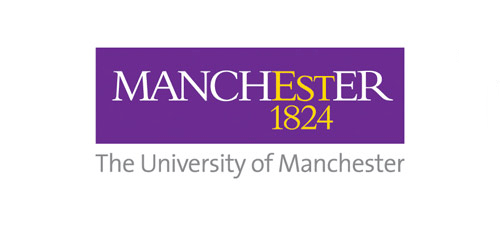 1. True or false? Microbes…Are too small to be seen with the naked eyeAlways cause diseaseAre found all around us Are not living things2. How many bacteria are found in the human body?39-100 thousand39-100 million39-100 billion39-100 trillion3. Where in the body will you find the highest density and diversity of bacteria?……………………………………………………………….4. When two species interact and both benefit, it is called…CommensalismParasitismMutualism5. What does microbial dysbiosis mean?……………………………………………………………….6. Some bacteria in the gut are able to produce neurotransmitters. Can you name one?……………………………………………………………….7. Parkinson’s disease…Is a neurodegenerative disorderHas symptoms of slow movement and tremorIs caused by death of dopamine-producing neurons in the substantia nigraInvolves microbial dysbiosisAll of the above8. Which of the following can promote a healthy microbiome?Eating a varied dietTaking antibioticsTaking prebioticsSpending time outsideNot eating enough fibre